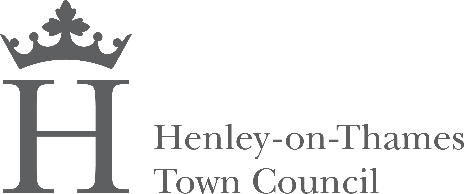 TENDER RESPONSE FORMNew adventure golf course at Mill MeadowsHenley-on-ThamesNotes for completionPlease ensure that all questions are completed in full, and in the format requested. If the question does not apply to you, please state ‘N/A’. Should you need to provide additional information in response to the questions, please submit a clearly identified appendix.The Council confirms that it will keep confidential and will not disclose to any third parties any information obtained from a named customer contact, other than to the Cabinet Office and/or contracting authorities defined by the regulations, or pursuant to an order of the court or demand made by any competent authority or body where the authority is under a legal or regulatory obligation to make such a disclosure.SECTION 1: PRINCIPAL CONTRACTOR INFORMATIONSECTION 2: EXCLUSION GROUNDSSECTION 3: SELECTION QUESTIONSSECTION 4: PROPOSED WORKING METHODSECTION 5: PRICING SCHEDULESECTION 6: DECLARATIONI declare that to the best of my knowledge the answers submitted and information contained in this document are correct and accurate. I declare that, upon request and without delay I will provide the certificates or documentary evidence referred to in this document. I understand that the information will be used in the selection process to assess my organisation’s suitability to be invited to participate further in this procurement. I understand that the authority may reject this submission in its entirety if there is a failure to answer all the relevant questions fully, or if false/misleading information or content is provided in any section.I am aware of the consequences of serious misrepresentation.Part 1QuestionResponse1.1(a)Full trading name of the potential principal contractor1.1(a)Registered office address1.1(a)Registered website address1.1(a)Trading status (PLC, Ltd, LLP, other partnership, sole trader, third sector, other)1.1(a)Date of registration1.1(a)Company registration number (if applicable)1.1(a)Charity registration number (if applicable)1.1(a)Head office DUNS number (if applicable)1.1(a)Registered VAT number 1.1(a)Details of membership or registration with any professional bodies1.1(a)Are you one of the following: Voluntary Community Social Enterprise (VCSE); Sheltered Workshop; or Public service mutual?1.1(a)Are you a Small, Medium or Micro Enterprise (SME)?1.1(b)Details of Persons of Significant Control (PSC), where appropriateDetails of Persons of Significant Control (PSC), where appropriate1.1(b)Name1.1(b)Date of birth1.1(b)Nationality1.1(b)Service address1.1(b)Date became PSC in relation to the company1.1(c)Details of parent company (if applicable)Details of parent company (if applicable)1.1(c)Full trading name1.1(c)Registered office address1.1(c)Registration number1.1(c)Head office DUNS number1.1(c)Parent company VAT numberSection 1Bidding modelBidding modelPart 2QuestionResponse1.2(a)Are you bidding as the lead contact for a group of economic operators?Yes / No1.2(a)If yes, name of group of economic operators1.2(a)If yes, please explain the proposed legal structure1.2(b)Are you proposing to use sub-contractors?Yes / No1.2(b)If yes, please provide additional details for each sub-contractor:Section 1Contact detailsContact detailsPart 3QuestionResponse1.3Contact name1.3Name of organisation1.3Role in organisation1.3Phone number1.3E-mail address 1.3Postal address1.3Signature (electronic is acceptable)1.3DateSection 2Grounds for mandatory exclusionGrounds for mandatory exclusionPart 1QuestionResponse2.1(a)Please indicate if, within the past five years you, your organisation or any other person who has powers of representation, decision or control in the organisation has been convicted anywhere in the world of any of the offences below:Please indicate if, within the past five years you, your organisation or any other person who has powers of representation, decision or control in the organisation has been convicted anywhere in the world of any of the offences below:2.1(a)Participation in a criminal organisationYes / No2.1(a)CorruptionYes / No2.1(a)FraudYes / No 2.1(a)Terrorist offences or offences linked to terrorist activitiesYes / No2.1(a)Money laundering or terrorist financingYes / No2.1(a)Child labour and other forms of trafficking in human beingsYes / No2.1(a)If you have answered yes to a question in 2.1(a), please provide further details2.1(a)If you have answered yes to a question in 2.1(a), please provide details of measures taken to demonstrate the reliability of the organisation despite the relevant ground for exclusion?2.1(b)Has it been established, for your organisation by a judicial or administrative decision having final and binding effect in accordance with the legal provisions of any part of the United Kingdom or the legal provisions of the country in which the organisation is established (if outside the UK), that the organisation is in breach of obligations related to the payment of tax or social security contributions?Yes / No2.1(b)If you have answered yes to question 2.1(b), please provide further details. Please also confirm you have paid, or have entered into a binding arrangement with a view to paying, the outstanding sum including where applicable any accrued interest and/or fines.Section 2Grounds for discretionary exclusion Grounds for discretionary exclusion Part 2QuestionResponse2.2(a)Please indicate if, within the past three years, anywhere in the world any of the following situations have applied to you, your organisation or any other person who has powers of representation, decision or control in the organisation.Please indicate if, within the past three years, anywhere in the world any of the following situations have applied to you, your organisation or any other person who has powers of representation, decision or control in the organisation.2.2(a)Breach of environmental obligations? Yes / No2.2(a)Breach of social obligations?  Yes / No2.2(a)Breach of labour law obligations? Yes / No2.2(a)Bankrupt or is the subject of insolvency or winding-up proceedings, where the organisation’s assets are being administered by a liquidator or by the court, where it is in an arrangement with creditors, where its business activities are suspended or it is in any analogous situation arising from a similar procedure under the laws and regulations of any State?Yes / No2.2(a)Guilty of grave professional misconduct?Yes / No2.2(a)Entered into agreements with other economic operators aimed at distorting competition?Yes / No2.2(a)Aware of any conflict of interest within the meaning of regulation 24 due to the participation in the procurement procedure?Yes / No2.2(a)Been involved in the preparation of the procurement procedure?Yes / No2.2(a)Shown significant or persistent deficiencies in the performance of a substantive requirement under a prior public contract, a prior contract with a contracting entity, or a prior concession contract, which led to early termination of that prior contract, damages or other comparable sanctions?Yes / No2.2(b)Please answer the following statements:Please answer the following statements:2.2(b)The organisation is guilty of serious misrepresentation in supplying the information required for the verification of the absence of grounds for exclusion or the fulfilment of the selection criteria.Yes / No2.2(b)The organisation has withheld such information.Yes / No2.2(b)The organisation is not able to submit supporting documents required under regulation 59 of the Public Contracts Regulations 2015.Yes / No2.2(b)The organisation has influenced the decision-making process of the contracting authority to obtain confidential information that may confer upon the organisation undue advantages in the procurement procedure, or to negligently provided misleading information that may have a material influence on decisions concerning exclusion, selection or award.Yes / No2.2(b)If you have answered yes to any of the above, explain what measures been taken to demonstrate the reliability of the organisation despite the existence of a relevant ground for exclusion?Part 1Technical and Professional Ability 3.1(a)Relevant experience and contract examples
Please provide details of up to three contracts, in any combination from either the public or private sector; voluntary, charity or social enterprise (VCSE) that are relevant to our requirement. VCSEs may include samples of grant-funded work. Works contracts may be from the past five years.
The named contact provided should be able to provide written evidence to confirm the accuracy of the information provided below. They will also be asked to comment on the quality of the supplies or services provided during the course of the contract.
Consortia bids should provide relevant examples of where the consortium has delivered similar requirements. If this is not possible (e.g. the consortium is newly formed or a Special Purpose Vehicle is to be created for this contract) then three separate examples should be provided between the principal member(s) of the proposed consortium or Special Purpose Vehicle (three examples are not required from each member).
Where the Contractor is a Special Purpose Vehicle, or a managing agent not intending to be the main provider of the supplies or services, the information requested should be provided in respect of the main intended provider(s) or sub-contractor(s) who will deliver the contract.Contract 1Contract 2Contract 2Contract 3Name of customer organisationName of customer organisationPoint of contact in the organisationPoint of contact in the organisationPosition in the organisationPosition in the organisationEmail addressEmail addressContract Start dateContract Start dateContract completion dateContract completion dateEstimated contract valueEstimated contract valueDescription of contractDescription of contract3.1(b)Where you intend to sub-contract a proportion of the contract, please demonstrate how you have previously maintained healthy supply chains with your sub-contractor(s)Where you intend to sub-contract a proportion of the contract, please demonstrate how you have previously maintained healthy supply chains with your sub-contractor(s)Where you intend to sub-contract a proportion of the contract, please demonstrate how you have previously maintained healthy supply chains with your sub-contractor(s)3.1(c)If you cannot provide at least one example for questions 3.1(a), please provide an explanation for this e.g. your organisation is a new start-up or you have provided services in the past but not under a contract.If you cannot provide at least one example for questions 3.1(a), please provide an explanation for this e.g. your organisation is a new start-up or you have provided services in the past but not under a contract.If you cannot provide at least one example for questions 3.1(a), please provide an explanation for this e.g. your organisation is a new start-up or you have provided services in the past but not under a contract.Part 2Quality Assurance / Data SecurityQuality Assurance / Data Security3.2Does your organisation hold a recognised quality management certification or have a documented quality management system?Yes / NoPart 3InsuranceInsurance3.3Please self-certify whether you have and will have at the commencement of the contract the levels of insurance cover indicated below:Please self-certify whether you have and will have at the commencement of the contract the levels of insurance cover indicated below:3.3Employer’s (Compulsory) Liability Insurance – £5m minimumYes / No3.3Public Liability Insurance – £5m minimumYes / No3.3Professional Indemnity Insurance – £2m minimumYes / No3.3Product Liability Insurance – £5m minimumYes / NoPart 4Compliance with Equality LegislationCompliance with Equality Legislation3.4(a)In the last three years, has any finding of unlawful discrimination been made against your organisation by an Employment Tribunal, an Employment Appeal Tribunal or any other court?Yes / No3.4(b)If yes, please provide, as a separate appendix, a summary of the nature of the investigation and an explanation of the outcome.If the investigation upheld the complaint, please use the Appendix to explain what action (if any) you have taken to prevent unlawful discrimination from reoccurring.If yes, please provide, as a separate appendix, a summary of the nature of the investigation and an explanation of the outcome.If the investigation upheld the complaint, please use the Appendix to explain what action (if any) you have taken to prevent unlawful discrimination from reoccurring.3.4(c)If you use sub-contractors, do you have processes in place to check whether any of the above circumstances apply to these other organisations?Yes / NoPart 5Environmental ManagementEnvironmental Management3.5(a)Has your organisation been convicted of breaching environmental legislation, or had any notice served upon it, in the last three years by any environmental regulator or authority (including local authority)? Yes / No3.5(b)If yes, provide details in a separate Appendix of the conviction or notice and details of any remedial action or changes you have made as a result of conviction or notices served.If yes, provide details in a separate Appendix of the conviction or notice and details of any remedial action or changes you have made as a result of conviction or notices served.3.5(c)If you use sub-contractors, do you have processes in place to check whether any of these organisations have been convicted or had a notice served upon them for infringement of environmental legislation?Yes / NoPart 6Health and SafetyHealth and Safety3.6(a)Please self-certify that your organisation has a Health and Safety Policy that complies with current legislative requirements.Yes / No3.6(b)Has your organisation or any of its Directors or Executive Officers been in receipt of enforcement/remedial orders in relation to the Health and Safety Executive (or equivalent body) in the last 3 years?Yes / No3.6(c)If your answer to this question was “Yes”, please provide details in a separate Appendix of any enforcement/remedial orders served and give details of any remedial action or changes to procedures you have made as a result.If your answer to this question was “Yes”, please provide details in a separate Appendix of any enforcement/remedial orders served and give details of any remedial action or changes to procedures you have made as a result.3.6(d)If you use sub-contractors, do you have processes in place to check whether any of the above circumstances apply to these other organisations?Yes / NoProposed Design/Quality StatementsProposed Design/Quality StatementsProposed Design/Quality StatementsProposed Design/Quality StatementsBidders are required to respond to each statement question below with a page limit of 2 sides of A4 for each question. The response must be self-contained, i.e. it should not refer or cross-reference to the answer to any other question, even though in some cases this may lead to duplication of information. Please do not submit general marketing or promotional materials by way of answers to any of the questions. You may expand the sections provided or provide your responses on clearly-referenced sheets and appendices. Please make sure that where you choose this way, the responses are all submitted in a single PDF.Bidders are required to respond to each statement question below with a page limit of 2 sides of A4 for each question. The response must be self-contained, i.e. it should not refer or cross-reference to the answer to any other question, even though in some cases this may lead to duplication of information. Please do not submit general marketing or promotional materials by way of answers to any of the questions. You may expand the sections provided or provide your responses on clearly-referenced sheets and appendices. Please make sure that where you choose this way, the responses are all submitted in a single PDF.Bidders are required to respond to each statement question below with a page limit of 2 sides of A4 for each question. The response must be self-contained, i.e. it should not refer or cross-reference to the answer to any other question, even though in some cases this may lead to duplication of information. Please do not submit general marketing or promotional materials by way of answers to any of the questions. You may expand the sections provided or provide your responses on clearly-referenced sheets and appendices. Please make sure that where you choose this way, the responses are all submitted in a single PDF.Bidders are required to respond to each statement question below with a page limit of 2 sides of A4 for each question. The response must be self-contained, i.e. it should not refer or cross-reference to the answer to any other question, even though in some cases this may lead to duplication of information. Please do not submit general marketing or promotional materials by way of answers to any of the questions. You may expand the sections provided or provide your responses on clearly-referenced sheets and appendices. Please make sure that where you choose this way, the responses are all submitted in a single PDF.Q1 Design(Weighting 3)(Weighting 3)Q1 Please set out your proposed designs and explain how you are able to comply with the specification set out in the invitation to tender, with particular reference to:Innovative course design incorporating bespoke featuresAccessibility and Equality Act complianceHow the course will be designed to provide an inviting and exciting game play experience with a range of challenges to suit all levelsWe do not expect detailed designs and materials specifications at this stage, but please do append to your application drawings of your proposed layout and major design features.Please set out your proposed designs and explain how you are able to comply with the specification set out in the invitation to tender, with particular reference to:Innovative course design incorporating bespoke featuresAccessibility and Equality Act complianceHow the course will be designed to provide an inviting and exciting game play experience with a range of challenges to suit all levelsWe do not expect detailed designs and materials specifications at this stage, but please do append to your application drawings of your proposed layout and major design features.Please set out your proposed designs and explain how you are able to comply with the specification set out in the invitation to tender, with particular reference to:Innovative course design incorporating bespoke featuresAccessibility and Equality Act complianceHow the course will be designed to provide an inviting and exciting game play experience with a range of challenges to suit all levelsWe do not expect detailed designs and materials specifications at this stage, but please do append to your application drawings of your proposed layout and major design features.Q1 Response:Response:Response:Q2Implementation / Delivering the Contract Implementation / Delivering the Contract (Weighting: 3)Q2Please set out your intended approach in delivering this contract including:Managing the contract Methods of waste disposal including waste carriers licence details and proposed disposal siteAny key issues that may impact on the delivery of the work required A rough project programme for the undertaking of this contractPlease set out your intended approach in delivering this contract including:Managing the contract Methods of waste disposal including waste carriers licence details and proposed disposal siteAny key issues that may impact on the delivery of the work required A rough project programme for the undertaking of this contractPlease set out your intended approach in delivering this contract including:Managing the contract Methods of waste disposal including waste carriers licence details and proposed disposal siteAny key issues that may impact on the delivery of the work required A rough project programme for the undertaking of this contractQ2Response:Response:Response:Q3Quality of Materials (Weighting 2)(Weighting 2)Q3Please include a list of proposed materials for the main structure of the unit including edgings, surfacing materials for course and pathways, kiosk, signage and props.Please include a list of proposed materials for the main structure of the unit including edgings, surfacing materials for course and pathways, kiosk, signage and props.Please include a list of proposed materials for the main structure of the unit including edgings, surfacing materials for course and pathways, kiosk, signage and props.Q3Response:Response:Response:Q4Ongoing Maintenance  (Weighting 2)(Weighting 2)Q4The council would like to ensure low running costs. Please provide details of how you would help us achieve this, including:Full details of guarantees and warranties and defects policy on the construction and materialsAvailability and lead times of replacement parts and materials Availability of maintenance packages (for information only)How the design facilitates minimal maintenanceThe council would like to ensure low running costs. Please provide details of how you would help us achieve this, including:Full details of guarantees and warranties and defects policy on the construction and materialsAvailability and lead times of replacement parts and materials Availability of maintenance packages (for information only)How the design facilitates minimal maintenanceThe council would like to ensure low running costs. Please provide details of how you would help us achieve this, including:Full details of guarantees and warranties and defects policy on the construction and materialsAvailability and lead times of replacement parts and materials Availability of maintenance packages (for information only)How the design facilitates minimal maintenanceQ4Response:Response:Response:Q5Resource / Staff (Weighting 2)(Weighting 2)Q5Please provide details of all personnel / types of personnel to be deployed on the project.Please provide details on how you will provide continuity and quality of staff in the event of both planned and unplanned absence.Please provide details of all personnel / types of personnel to be deployed on the project.Please provide details on how you will provide continuity and quality of staff in the event of both planned and unplanned absence.Please provide details of all personnel / types of personnel to be deployed on the project.Please provide details on how you will provide continuity and quality of staff in the event of both planned and unplanned absence.Q5Response:Response:Response:Q6Managing public safety and access (Weighting 2)(Weighting 2)Q6Please supply information which you consider may be relevant to support your compliance with CDM Regulations and risk assessment method statements. This should demonstrate that the contractor has an understanding of the issues associated with working in a public area where parks facilities remain open during works and has strategies in place to manage movement and access to the construction site and safety of users. Your answer should include but not be limited to how you will address the following points: How to maintain third party and public access and egress when conducting works within public occupied placesTraffic management of all vehicles entering and leaving the siteDetail your security arrangements when undertaking works in public places (especially the presence of children)Please supply information which you consider may be relevant to support your compliance with CDM Regulations and risk assessment method statements. This should demonstrate that the contractor has an understanding of the issues associated with working in a public area where parks facilities remain open during works and has strategies in place to manage movement and access to the construction site and safety of users. Your answer should include but not be limited to how you will address the following points: How to maintain third party and public access and egress when conducting works within public occupied placesTraffic management of all vehicles entering and leaving the siteDetail your security arrangements when undertaking works in public places (especially the presence of children)Please supply information which you consider may be relevant to support your compliance with CDM Regulations and risk assessment method statements. This should demonstrate that the contractor has an understanding of the issues associated with working in a public area where parks facilities remain open during works and has strategies in place to manage movement and access to the construction site and safety of users. Your answer should include but not be limited to how you will address the following points: How to maintain third party and public access and egress when conducting works within public occupied placesTraffic management of all vehicles entering and leaving the siteDetail your security arrangements when undertaking works in public places (especially the presence of children)Q6Response:Response:Response:Q7Communication (Weighting 1)(Weighting 1)Q7Please provide details of how you propose to engage and communicate with the Council in accordance with the project requirements. This should encompass how you plan to communicate with the contract administrator on a regular basis and in situations where urgent contact is required. Please also include details on how the contract administrator can contact you.Please provide details of how you propose to engage and communicate with the Council in accordance with the project requirements. This should encompass how you plan to communicate with the contract administrator on a regular basis and in situations where urgent contact is required. Please also include details on how the contract administrator can contact you.Please provide details of how you propose to engage and communicate with the Council in accordance with the project requirements. This should encompass how you plan to communicate with the contract administrator on a regular basis and in situations where urgent contact is required. Please also include details on how the contract administrator can contact you.Q7Response:Response:Response:Q8Assumptions (For Information Only)(For Information Only)Q8Please detail the assumptions that have been made in relation to your responses abovePlease detail the assumptions that have been made in relation to your responses abovePlease detail the assumptions that have been made in relation to your responses aboveQ8Response:Response:Response:Pricing SchedulePlease complete the pricing schedule appendixPrices are to be submitted as totals for each item (not unit cost)Price are to be submitted in GBP and exclusive of VATAny additional proposed items should be included separately within the schedule. No additional costs will be considered by the Council unless these are clearly stated in the pricing schedule response.Signed:Position:Date: